MENSAGEM de N. S. Rainha da Paz a Mirjana, Medjugorje 02 Janeiro 2020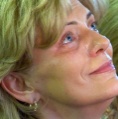 «Queridos filhos, Eu sei que estou presente nas vossas vidas e nos vossos corações. Sinto o vosso amor, ouço as vossas orações e as entrego a meu Filho. Porém, filhos meus, eu desejo estar, presente com o Meu amor materno, na vida de todos os meus filhos. Quero reunir, ao meu redor, todos os meus filhos, sob o meu manto materno. Por isso, convido-vos e vos chamo, apóstolos do meu amor, para que me ajudeis. Filhos Meus, meu Filho pronunciou as palavras: "PAI NOSSO", Pai Nosso que está em toda a parte e nos vossos corações, porque Ele quer ensinar-vos a rezar com palavras e sentimentos. Ele quer que sejais cada vez melhores, que vivais o amor misericordioso que é a oração e o sacrifício ilimitado pelos outros. Filhos meus, dai a meu Filho o amor pelo vosso próximo; dai ao vosso próximo palavras de consolação, de compaixão e atos de justiça. Tudo aquilo que dais aos outros, apóstolos do meu amor, meu Filho o recebe como um dom. Eu estou convosco porque meu Filho quer que meu amor, como um raio de luz, reanime as vossas almas, que vos ajude na procura da paz e da felicidade eterna. Por isso, filhos meus, amai-vos, uns aos outros, sede unidos segundo o meu Filho, sede filhos de Deus e todos juntos com um coração cheio, aberto e puro, dizei o Pai Nosso e não tenhais medo! Obrigada.».MENSAGEM de N. S. Rainha da Paz a Mirjana, Medjugorje 02 Janeiro 2020«Queridos filhos, Eu sei que estou presente nas vossas vidas e nos vossos corações. Sinto o vosso amor, ouço as vossas orações e as entrego a meu Filho. Porém, filhos meus, eu desejo estar, presente com o Meu amor materno, na vida de todos os meus filhos. Quero reunir, ao meu redor, todos os meus filhos, sob o meu manto materno. Por isso, convido-vos e vos chamo, apóstolos do meu amor, para que me ajudeis. Filhos Meus, meu Filho pronunciou as palavras: "PAI NOSSO", Pai Nosso que está em toda a parte e nos vossos corações, porque Ele quer ensinar-vos a rezar com palavras e sentimentos. Ele quer que sejais cada vez melhores, que vivais o amor misericordioso que é a oração e o sacrifício ilimitado pelos outros. Filhos meus, dai a meu Filho o amor pelo vosso próximo; dai ao vosso próximo palavras de consolação, de compaixão e atos de justiça. Tudo aquilo que dais aos outros, apóstolos do meu amor, meu Filho o recebe como um dom. Eu estou convosco porque meu Filho quer que meu amor, como um raio de luz, reanime as vossas almas, que vos ajude na procura da paz e da felicidade eterna. Por isso, filhos meus, amai-vos, uns aos outros, sede unidos segundo o meu Filho, sede filhos de Deus e todos juntos com um coração cheio, aberto e puro, dizei o Pai Nosso e não tenhais medo! Obrigada.».MENSAGEM de N. S. Rainha da Paz a Mirjana, Medjugorje 02 Janeiro 2020«Queridos filhos, Eu sei que estou presente nas vossas vidas e nos vossos corações. Sinto o vosso amor, ouço as vossas orações e as entrego a meu Filho. Porém, filhos meus, eu desejo estar, presente com o Meu amor materno, na vida de todos os meus filhos. Quero reunir, ao meu redor, todos os meus filhos, sob o meu manto materno. Por isso, convido-vos e vos chamo, apóstolos do meu amor, para que me ajudeis. Filhos Meus, meu Filho pronunciou as palavras: "PAI NOSSO", Pai Nosso que está em toda a parte e nos vossos corações, porque Ele quer ensinar-vos a rezar com palavras e sentimentos. Ele quer que sejais cada vez melhores, que vivais o amor misericordioso que é a oração e o sacrifício ilimitado pelos outros. Filhos meus, dai a meu Filho o amor pelo vosso próximo; dai ao vosso próximo palavras de consolação, de compaixão e atos de justiça. Tudo aquilo que dais aos outros, apóstolos do meu amor, meu Filho o recebe como um dom. Eu estou convosco porque meu Filho quer que meu amor, como um raio de luz, reanime as vossas almas, que vos ajude na procura da paz e da felicidade eterna. Por isso, filhos meus, amai-vos, uns aos outros, sede unidos segundo o meu Filho, sede filhos de Deus e todos juntos com um coração cheio, aberto e puro, dizei o Pai Nosso e não tenhais medo! Obrigada.».MENSAGEM de N. S. Rainha da Paz a Mirjana, Medjugorje 02 Janeiro 2020«Queridos filhos, Eu sei que estou presente nas vossas vidas e nos vossos corações. Sinto o vosso amor, ouço as vossas orações e as entrego a meu Filho. Porém, filhos meus, eu desejo estar, presente com o Meu amor materno, na vida de todos os meus filhos. Quero reunir, ao meu redor, todos os meus filhos, sob o meu manto materno. Por isso, convido-vos e vos chamo, apóstolos do meu amor, para que me ajudeis. Filhos Meus, meu Filho pronunciou as palavras: "PAI NOSSO", Pai Nosso que está em toda a parte e nos vossos corações, porque Ele quer ensinar-vos a rezar com palavras e sentimentos. Ele quer que sejais cada vez melhores, que vivais o amor misericordioso que é a oração e o sacrifício ilimitado pelos outros. Filhos meus, dai a meu Filho o amor pelo vosso próximo; dai ao vosso próximo palavras de consolação, de compaixão e atos de justiça. Tudo aquilo que dais aos outros, apóstolos do meu amor, meu Filho o recebe como um dom. Eu estou convosco porque meu Filho quer que meu amor, como um raio de luz, reanime as vossas almas, que vos ajude na procura da paz e da felicidade eterna. Por isso, filhos meus, amai-vos, uns aos outros, sede unidos segundo o meu Filho, sede filhos de Deus e todos juntos com um coração cheio, aberto e puro, dizei o Pai Nosso e não tenhais medo! Obrigada.».MENSAGEM de N. S. Rainha da Paz a Mirjana, Medjugorje 02 Janeiro 2020«Queridos filhos, Eu sei que estou presente nas vossas vidas e nos vossos corações. Sinto o vosso amor, ouço as vossas orações e as entrego a meu Filho. Porém, filhos meus, eu desejo estar, presente com o Meu amor materno, na vida de todos os meus filhos. Quero reunir, ao meu redor, todos os meus filhos, sob o meu manto materno. Por isso, convido-vos e vos chamo, apóstolos do meu amor, para que me ajudeis. Filhos Meus, meu Filho pronunciou as palavras: "PAI NOSSO", Pai Nosso que está em toda a parte e nos vossos corações, porque Ele quer ensinar-vos a rezar com palavras e sentimentos. Ele quer que sejais cada vez melhores, que vivais o amor misericordioso que é a oração e o sacrifício ilimitado pelos outros. Filhos meus, dai a meu Filho o amor pelo vosso próximo; dai ao vosso próximo palavras de consolação, de compaixão e atos de justiça. Tudo aquilo que dais aos outros, apóstolos do meu amor, meu Filho o recebe como um dom. Eu estou convosco porque meu Filho quer que meu amor, como um raio de luz, reanime as vossas almas, que vos ajude na procura da paz e da felicidade eterna. Por isso, filhos meus, amai-vos, uns aos outros, sede unidos segundo o meu Filho, sede filhos de Deus e todos juntos com um coração cheio, aberto e puro, dizei o Pai Nosso e não tenhais medo! Obrigada.».MENSAGEM de N. S. Rainha da Paz a Mirjana, Medjugorje 02 Janeiro 2020«Queridos filhos, Eu sei que estou presente nas vossas vidas e nos vossos corações. Sinto o vosso amor, ouço as vossas orações e as entrego a meu Filho. Porém, filhos meus, eu desejo estar, presente com o Meu amor materno, na vida de todos os meus filhos. Quero reunir, ao meu redor, todos os meus filhos, sob o meu manto materno. Por isso, convido-vos e vos chamo, apóstolos do meu amor, para que me ajudeis. Filhos Meus, meu Filho pronunciou as palavras: "PAI NOSSO", Pai Nosso que está em toda a parte e nos vossos corações, porque Ele quer ensinar-vos a rezar com palavras e sentimentos. Ele quer que sejais cada vez melhores, que vivais o amor misericordioso que é a oração e o sacrifício ilimitado pelos outros. Filhos meus, dai a meu Filho o amor pelo vosso próximo; dai ao vosso próximo palavras de consolação, de compaixão e atos de justiça. Tudo aquilo que dais aos outros, apóstolos do meu amor, meu Filho o recebe como um dom. Eu estou convosco porque meu Filho quer que meu amor, como um raio de luz, reanime as vossas almas, que vos ajude na procura da paz e da felicidade eterna. Por isso, filhos meus, amai-vos, uns aos outros, sede unidos segundo o meu Filho, sede filhos de Deus e todos juntos com um coração cheio, aberto e puro, dizei o Pai Nosso e não tenhais medo! Obrigada.».MENSAGEM de N. S. Rainha da Paz a Mirjana, Medjugorje 02 Janeiro 2020«Queridos filhos, Eu sei que estou presente nas vossas vidas e nos vossos corações. Sinto o vosso amor, ouço as vossas orações e as entrego a meu Filho. Porém, filhos meus, eu desejo estar, presente com o Meu amor materno, na vida de todos os meus filhos. Quero reunir, ao meu redor, todos os meus filhos, sob o meu manto materno. Por isso, convido-vos e vos chamo, apóstolos do meu amor, para que me ajudeis. Filhos Meus, meu Filho pronunciou as palavras: "PAI NOSSO", Pai Nosso que está em toda a parte e nos vossos corações, porque Ele quer ensinar-vos a rezar com palavras e sentimentos. Ele quer que sejais cada vez melhores, que vivais o amor misericordioso que é a oração e o sacrifício ilimitado pelos outros. Filhos meus, dai a meu Filho o amor pelo vosso próximo; dai ao vosso próximo palavras de consolação, de compaixão e atos de justiça. Tudo aquilo que dais aos outros, apóstolos do meu amor, meu Filho o recebe como um dom. Eu estou convosco porque meu Filho quer que meu amor, como um raio de luz, reanime as vossas almas, que vos ajude na procura da paz e da felicidade eterna. Por isso, filhos meus, amai-vos, uns aos outros, sede unidos segundo o meu Filho, sede filhos de Deus e todos juntos com um coração cheio, aberto e puro, dizei o Pai Nosso e não tenhais medo! Obrigada.».MENSAGEM de N. S. Rainha da Paz a Mirjana, Medjugorje 02 Janeiro 2020«Queridos filhos, Eu sei que estou presente nas vossas vidas e nos vossos corações. Sinto o vosso amor, ouço as vossas orações e as entrego a meu Filho. Porém, filhos meus, eu desejo estar, presente com o Meu amor materno, na vida de todos os meus filhos. Quero reunir, ao meu redor, todos os meus filhos, sob o meu manto materno. Por isso, convido-vos e vos chamo, apóstolos do meu amor, para que me ajudeis. Filhos Meus, meu Filho pronunciou as palavras: "PAI NOSSO", Pai Nosso que está em toda a parte e nos vossos corações, porque Ele quer ensinar-vos a rezar com palavras e sentimentos. Ele quer que sejais cada vez melhores, que vivais o amor misericordioso que é a oração e o sacrifício ilimitado pelos outros. Filhos meus, dai a meu Filho o amor pelo vosso próximo; dai ao vosso próximo palavras de consolação, de compaixão e atos de justiça. Tudo aquilo que dais aos outros, apóstolos do meu amor, meu Filho o recebe como um dom. Eu estou convosco porque meu Filho quer que meu amor, como um raio de luz, reanime as vossas almas, que vos ajude na procura da paz e da felicidade eterna. Por isso, filhos meus, amai-vos, uns aos outros, sede unidos segundo o meu Filho, sede filhos de Deus e todos juntos com um coração cheio, aberto e puro, dizei o Pai Nosso e não tenhais medo! Obrigada.».